Турнир памяти А.С.Николаева     20 мая 2017 года в специализированном зале настольного тенниса прошел I открытый областной  турнир по настольному теннису памяти А.С. Николаева среди ветеранов спорта. Заслуженный работник физической культуры РФ Анатолий Севастьянович Николаев ушёл из жизни в прошлом году, оставив после себя добрую память. Благодаря его усилиям была открыта специализированная детско-юношеская спортшкола олимпийского резерва, построен новый спортивный комплекс. Воспитано 21 мастер спорта России и один МСМК, 56 победителей и призёров первенств России, 15 – первенств Европы. На этот турнир, проводившийся впервые, приехали ветераны спорта, теннисисты от 40 лет и старше, 62 мужчины и 12 женщин, со всей Оренбургской области и городов Казахстана. Мужчины соревновались в личном зачёте и в парах, женщины в личных поединках.МУЖЧИНЫ40-49 лет1м.   Макаров Сергей (г.Оренбург)2м.   Галикаев Марат (г.Орск)    3м.   Ширяев Павел (г.Сорочинск)        50-59 лет1м.   Пластунов Станислав (г.Орск)2м.   Аброськин Евгений (г.Орск)    3м.   Лойченко Владимир (г.Орск)        60-65 лет1м.   Семенов Иван (г.Оренбург)2м.   Петухов Юрий (г.Орск)    3м.   Константинов Михаил (г.Бузулук)        66 лет и старше1м.   Рамазанов Макатай (г.Актюбинск)2м.   Борзунов Владимир (г.Оренбург)    3м.   Ушаков Константин (г.Бузулук)      ЖЕНЩИНЫ   1м.   Кшняйкина Ольга (г.Сорочинск)      2м.   Ивонина Ольга (г.Оренбург)3м.   Стриева Анна (г.Оренбург)В парном разряде1м. Болдов Константин (Оренбург), Макаров Сергей  (Оренбург)2м. Галикаев Марат (г.Орск),  Петухов Юрий (г.Орск)    3м. Бесков Алексей(Бузулук), Сухов Сергей (Бузулук)Спасибо спонсорам ООО «Терминал-Сервис» в лице Иволгина А.А.за предоставленные призы и индивидуальному предпринимателю Ананьеву А.П. за оформление спортзала.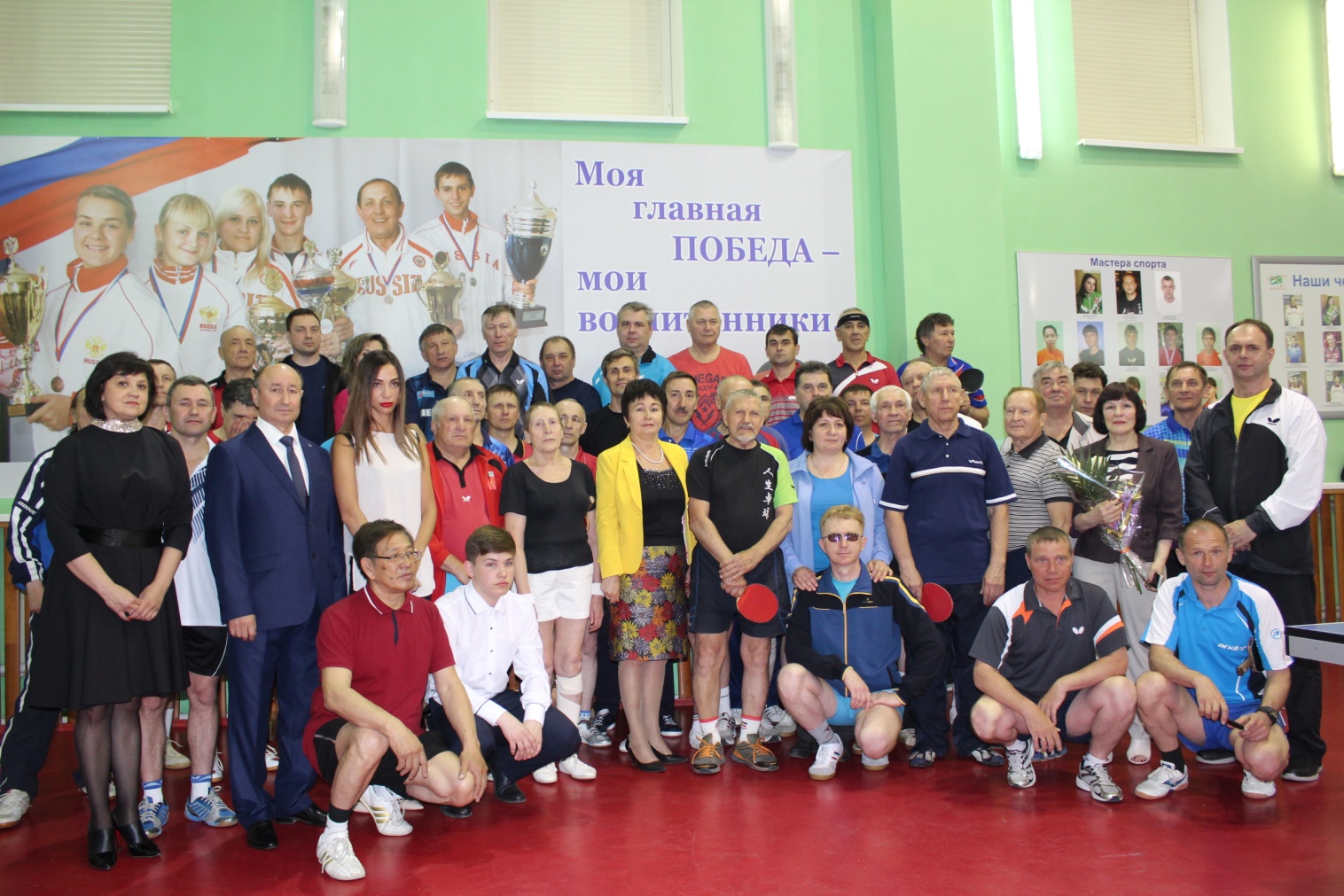 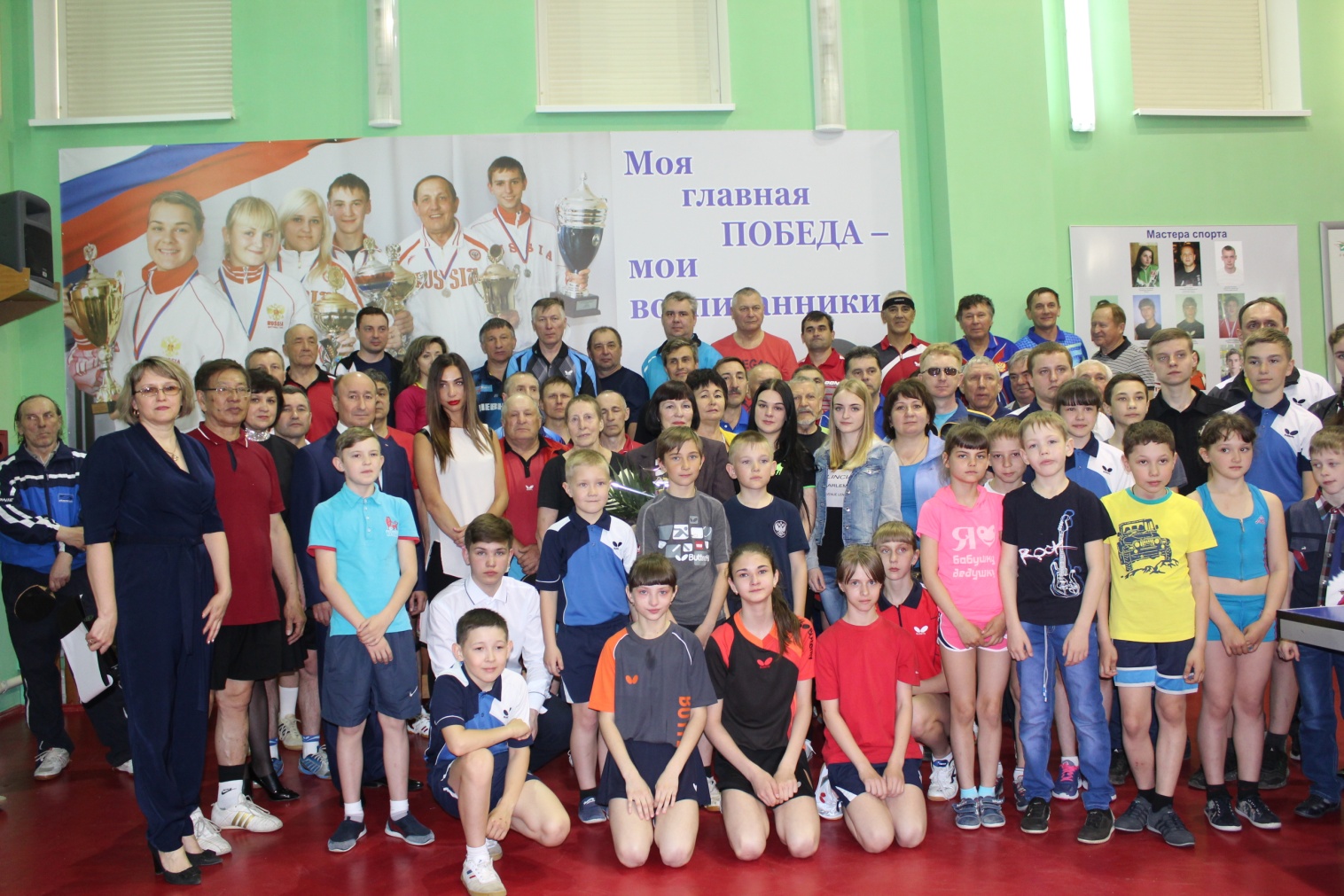 